О внесении изменений в муниципальную программу Комсомольского района Чувашской Республики «Развитие физической культуры и спорта» Администрация Комсомольского района  п о с т а н о в л я е т:1. Утвердить прилагаемые изменения, которые вносятся в муниципальную программу Комсомольского района Чувашской Республики «Развитие физической культуры и спорта», утвержденную постановлением администрации Комсомольского района Чувашской Республики от 11 февраля . № 139 (с изменениями, внесенными постановлениями администрации Комсомольского района от 10 июня . № 544, от 24 сентября . № 1182, от 30 декабря . № 2001, от 20 апреля . № 292, от 20 ноября . № 812, от 30 декабря . № 933, от 14 мая . № 192, от 20 августа 2021 № 425, от 29 декабря 2021 № 873, от 06 июня . № 321, от 31 октября 2022 г. № 618).2. Настоящее постановление вступает в силу после дня его официального опубликования.И. о. главы администрацииКомсомольского района 				                                              А.В. Краснов                              Утверждены постановлением администрации Комсомольского района Чувашской Республики от «27» декабря . № 761Изменения, которые вносятся в муниципальную программу Комсомольского района Чувашской Республики «Развитие физической культуры и спорта»В паспорте муниципальной программы Комсомольского района Чувашской Республики «Развитие физической культуры и спорта» (далее – муниципальная программа) позицию «Объемы финансирования муниципальной программы с разбивкой по годам ее реализации» изложить в следующей редакции: Раздел III муниципальной программы изложить в следующей редакции:«Раздел III. Обоснование объема финансовых ресурсов,необходимых для реализации Муниципальной программыРасходы на реализацию Муниципальной программы предусматриваются за счет средств бюджета Комсомольского района и внебюджетных источников.       Прогнозируемый объем финансирования мероприятий Муниципальной программы в 2019–2035 годах составляет  240 619,1 тыс. рублей, в том числе:в 2019 году – 15 171,5 тыс. рублей;в 2020 году – 17 656,5 тыс. рублей;в 2021 году – 10 503,3 тыс. рублей;в 2022 году – 44 722,9 тыс. рублей;в 2023 году – 26 221,0 тыс. рублей;в 2024 году – 11 615,2 тыс. рублей;в 2025 году – 11 634,7 тыс. рублей;в 2026-2030 годах – 51 547,0 тыс. рублей;в 2031-2035 годах – 51 547,0 тыс. рублей;из них средства:федерального бюджета – 0,0 тыс. рублей 
(0,0  процента), в том числе:в 2019 году – 0,0 тыс. рублей;в 2020 году – 0,0 тыс. рублей;в 2021 году – 0,0 тыс. рублей;в 2022 году – 0,0 тыс. рублей;в 2023 году –  0,0 тыс. рублей;в 2024 году –  0,0 тыс. рублей;в 2025 году –  0,0 тыс. рублей;в 2026–2030 годах – 0,0 тыс. рублей;в 2031–2035 годах –0,0 тыс. рублей;республиканского бюджета Чувашской Республики – 49 399,8 тыс. рублей (20,53 процента), в том числе:в 2019 году – 3 827,7 тыс. рублей;в 2020 году – 8 130,4 тыс. рублей;в 2021 году – 0,0 тыс. рублей;в 2022 году – 29 933,1 тыс. рублей;в 2023 году – 7 508,6 тыс. рублей;в 2024 году – 0,0 тыс. рублей;в 2025 году – 0,0 тыс. рублей;в 2026–2030 годах – 0,0 тыс. рублей;в 2031–2035 годах – 0,0 тыс. рублей;бюджета Комсомольского района – 159 002,7 тыс. рублей (66,08 процента), в том числе:в 2019 году – 9 651,7 тыс. рублей;в 2020 году – 8 095,0 тыс. рублей;в 2021 году – 9 063,9 тыс. рублей;в 2022 году –12 982,7 тыс. рублей;в 2023 году – 17 330,1 тыс. рублей;в 2024 году – 10 232,9 тыс. рублей;в 2025 году – 10 252,4 тыс. рублей;в 2026–2030 годах – 40 697,0 тыс. рублей;в 2031–2035 годах – 40 697,0 тыс. рублей;внебюджетных источников – 32 216,6 тыс. рублей (13,39 процентов), в том числе:в 2019 году – 1692,1 тыс. рублей;в 2020 году – 1431,1 тыс. рублей;в 2021 году – 1439,4  тыс. рублей;в 2022 году – 1 807,1 тыс. рублей;в 2023 году – 1 382,3 тыс. рублей;в 2024 году – 1 382,3 тыс. рублей;в 2025 году – 1 382,3 тыс. рублей;в 2026–2030 годах – 10 850,0 тыс. рублей;в 2031–2035 годах – 10 850,0 тыс. рублей.   Объемы финансирования Муниципальной программы подлежат ежегодному уточнению исходя из реальных возможностей бюджетов всех уровней.   Ресурсное обеспечение и прогнозная (справочная) оценка расходов за счет всех источников финансирования реализации Муниципальной программы приведены в приложении № 2 к настоящей Муниципальной программе.   В Муниципальную программу включены подпрограммы, реализуемые в рамках муниципальной программы, согласно приложениям № 3 и 4 к настоящей муниципальной программе.».Приложение № 2 к муниципальной программе изложить в  следующейредакции:                                                                                                                                                                                                                «Приложение №2Ресурсное обеспечениеи прогнозная (справочная) оценка расходов за счет всех источников финансирования реализациимуниципальной программы Комсомольского района Чувашской Республики «Развитие физической культуры и спорта»В приложении № 3 к муниципальной программе:                  позицию «Объемы финансирования подпрограммы с разбивкой по годам реализации подпрограммы» изложить в следующей редакции: раздел 4 подпрограммы изложить в следующей редакции:«Раздел 4. Обоснование объема финансовых ресурсов,необходимых для реализации подпрограммы (с расшифровкой по 
источникам финансирования, по этапам и годам 
реализации подпрограммы)Расходы подпрограммы формируются за счет средств федерального бюджета, республиканского бюджета Чувашской Республики, бюджета Комсомольского района и внебюджетных источников.Общий объем финансирования подпрограммы в 2019–2035 годах составит 64 337,6 тыс. рублей, в том числе за счет средств:в 2019 году – 5 695,2 тыс. рублей;в 2020 году – 9 601,9 тыс. рублей;в 2021 году – 1 073,8 тыс. рублей;в 2022 году –32 305,9 тыс. рублей;в 2023 году – 13 410,8 тыс. рублей;в 2024 году – 0,0 тыс. рублей;в 2025 году – 0,0 тыс. рублей;в 2026–2030 годах – 1 125,0 тыс. рублей;в 2031–2035 годах – 1 125,0 тыс. рублей;из них средства:федерального бюджета – 0,0 тыс. рублей 
(0  процента), в том числе:в 2019 году – 00,0 тыс. рублей;в 2020 году – 0,0 тыс. рублей;в 2021 году – 0,0 тыс. рублей;в 2022 году – 0,0 тыс. рублей;в 2023 году – 0,0 тыс. рублей;в 2024 году – 0,0 тыс. рублей;в 2025 году – 0,0 тыс. рублей;в 2026–2030 годах – 0,0 тыс. рублей;в 2031–2035 годах – 0,0 тыс. рублей;республиканского бюджета Чувашской Республики 49 399,8 тыс. рублей (76,78 процента), в том числе:в 2019 году – 3 827,7 тыс. рублей;в 2020 году – 8 130,4 тыс. рублей;в 2021 году -  0,0 тыс. рублей;в 2022 году – 29 933,1 тыс. рублей;в 2023 году – 7508,6 тыс. рублей;в 2024 году – 0,0 тыс. рублей;в 2025 году – 0,0 тыс. рублей;в 2026–2030 годах – 0,0 тыс. рублей;в 2031–2035 годах – 0,0 тыс. рублей;бюджета Комсомольского района – 14 937,8 тыс. рублей 
(23,22 процентов), в том числе:в 2019 году – 1867,5 тыс. рублей;в 2020 году – 1471,5 тыс. рублей;в 2021 году – 1073,8 тыс. рублей;в 2022 году – 2 372,8 тыс. рублей;в 2023 году – 5 902,2 тыс. рублей;в 2024 году – 0,0 тыс. рублей;в 2025 году – 20,0 тыс. рублей;в 2026–2030 годах – 1125,0 тыс. рублей;в 2031–2035 годах – 1125,0 тыс. рублей;внебюджетных источников – 0,0 тыс. рублей (0 процента), в том числе:в 2019 году – 0,0 тыс. рублей;в 2020 году – 0,0 тыс. рублей;в 2021 году – 0,0 тыс. рублей;в 2022 году – 0,0 тыс. рублей;в 2023 году – 0,0 тыс. рублей;в 2024 году – 0,0 тыс. рублей;в 2025 году – 0,0 тыс. рублей;в 2026–2030 годах – 0,0 тыс. рублей;в 2031–2035 годах – 0,0 тыс. рублей.Объемы финансирования подпрограммы подлежат ежегодному уточнению исходя из реальных возможностей бюджетов всех уровней.Ресурсное обеспечение подпрограммы за счет всех источников финансирования приведено в приложении  к настоящей подпрограмме и ежегодно будет уточняться.»;приложение к подпрограмме изложить в следующей редакции:Ресурсное обеспечениереализации подпрограммы «Развитие физической культуры и массового спорта»
 муниципальной программы Комсомольского района Чувашской Республики «Развитие физической культуры и спорта» 
за счет всех источников финансированияВ приложении № 4 к муниципальной программе:               позицию «Объемы финансирования подпрограммы с разбивкой по годам ее реализации» изложить в следующей редакции:                 раздел 4 подпрограммы изложить в следующей редакции:«Раздел 4. Обоснование объема финансовых ресурсов,необходимых для реализации подпрограммы (с расшифровкой по 
источникам финансирования, по этапам и годам 
реализации подпрограммы)Расходы подпрограммы предусматриваются за счет средств бюджета Комсомольского района  и внебюджетных источников.Общий объем финансирования подпрограммы в 2019–2035 годах составит 176 281,5  тыс. рублей, в том числе за счет средств:федерального бюджета – 0,0 тыс. рублей;республиканского бюджета Чувашской Республики – 0,0 тыс. рублей;бюджета Комсомольского района 144 064,9 тыс. рублей;внебюджетных источников – 32 216,6 тыс. рублей.Прогнозируемый объем финансирования подпрограммы составит 176 281,5 тыс. рублей, в том числе:в 2019 году            – 9476,3   тыс. рублей;в 2020 году            – 8054,6   тыс. рублей;в 2021 году            – 9429,5   тыс. рублей;в 2022 году            – 12417,0   тыс. рублей;в 2023 году            – 12810,2   тыс. рублей;в 2024 году            – 11615,2   тыс. рублей;в 2025 году            – 11634,7   тыс. рублей;в 2026-2030 годах – 50422,0 тыс. рублей;в 2031-2035 годах – 50422,0 тыс. рублей;из них средства:федерального бюджета – 0,0 тыс. рублей (0,0 процента), в том числе:в 2019 году             – 0,0 тыс. рублей;в 2020 году             – 0,0 тыс. рублей;в 2021 году             – 0,0 тыс. рублей;в 2022 году             – 0,0 тыс. рублей;в 2023 году             – 0,0 тыс. рублей;в 2024 году             – 0,0 тыс. рублей;в 2025 году             – 0,0 тыс. рублей;в 2026-2030 годах–0,0 тыс. рублей;в 2031-2035 годах – 0,0 тыс. рублей;республиканского бюджета Чувашской Республики – 0,0 тыс. рублей (0,0 процента), в том числе:в 2019 году             – 0,0 тыс. рублей;в 2020 году             – 0,0 тыс. рублей;в 2021 году             – 0,0 тыс. рублей;в 2022 году             – 0,0 тыс. рублей;в 2023 году             – 0,0 тыс. рублей;в 2024 году             – 0,0 тыс. рублей;в 2025 году             – 0,0 тыс. рублей;в 2026-2030 годах–0,0 тыс. рублей;в 2031-2035 годах – 0,0 тыс. рублей;бюджета Комсомольского района – 144 064,9 тыс. рублей (81,72 процента), в том числе:в 2019 году            – 7 784,2   тыс. рублей;в 2020 году            – 6 623,5   тыс. рублей;в 2021 году            – 7 990,1   тыс. рублей;в 2022 году            – 10609,9  тыс. рублей;в 2023 году            – 11427,9   тыс. рублей;в 2024 году            – 10232,9   тыс. рублей;в 2025 году            – 10252,4  тыс. рублей;в 2026-2030 годах – 39 572,0 тыс. рублей;в 2031-2035 годах – 39 572,0 тыс. рублей;внебюджетных источников – 32 216,6 тыс.рублей (18,28 процента), в том числе:в 2019 году             – 1 692,1   тыс. рублей;в 2020 году             – 1 431,1   тыс. рублей;в 2021 году             – 1 439,4   тыс. рублей;в 2022 году             – 1 807,1   тыс. рублей;в 2023 году             – 1 382,3   тыс. рублей;в 2024 году             – 1 382,3   тыс. рублей;в 2025 году             – 1 382,3   тыс. рублей;в 2026-2030 годах–10 850,0 тыс. рублей;в 2031-2035 годах – 10 850,0 тыс. рублей.Объемы финансирования подпрограммы подлежат ежегодному уточнению исходя из реальных возможностей бюджетов всех уровней.Ресурсное обеспечение подпрограммы за счет всех источников финансирования приведено в приложении  к настоящей подпрограмме и ежегодно будет уточняться.»;приложение к подпрограмме изложить в следующей редакции:Ресурсное обеспечениереализации подпрограммы «Развитие спорта высших достижений и системы подготовки спортивного резерва» муниципальной программы Комсомольского района Чувашской Республики «Развитие физической культуры и спорта» за счет всех источников финансирования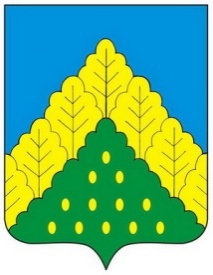 ЧĂВАШ РЕСПУБЛИКИНКОМСОМОЛЬСКИ РАЙОНĔНАДМИНИСТРАЦИЙЕЙЫШĂНУ27.12.2022 ç. № 761Комсомольски ялĕАДМИНИСТРАЦИЯКОМСОМОЛЬСКОГО РАЙОНА ЧУВАШСКОЙ РЕСПУБЛИКИПОСТАНОВЛЕНИЕ27.12.2022 г. № 761село Комсомольское«Объемы финансирования муниципальной программы с разбивкой по годам ее реализации –прогнозируемый объем финансирования мероприятий муниципальной программы в 
2019–2035 годах составляет 240 619,1 тыс. рублей, в том числе:в 2019 году – 15 171,5 тыс. рублей;в 2020 году – 17 656,5 тыс. рублей;в 2021 году – 10 503,3 тыс. рублей;в 2022 году – 44 722,9 тыс. рублей;в 2023 году – 26 221,0 тыс. рублей;в 2024 году – 11 615,2 тыс. рублей;в 2025 году – 11 634,7 тыс. рублей;в 2026-2030 годах – 51 547,0 тыс. рублей;в 2031-2035 годах – 51 547,0 тыс. рублей;из них средства:федерального бюджета – 0,0 тыс. рублей 
(0,0  процента), в том числе:в 2019 году – 0,0 тыс. рублей;в 2020 году – 0,0 тыс. рублей;в 2021 году – 0,0 тыс. рублей;в 2022 году – 0,0 тыс. рублей;в 2023 году –  0,0 тыс. рублей;в 2024 году –  0,0 тыс. рублей;в 2025 году –  0,0 тыс. рублей;в 2026–2030 годах – 0,0 тыс. рублей;в 2031–2035 годах –0,0 тыс. рублей;республиканского бюджета Чувашской Республики – 49 399,8 тыс. рублей (20,53 процента), в том числе:в 2019 году – 3 827,7 тыс. рублей;в 2020 году – 8 130,4 тыс. рублей;в 2021 году – 0,0 тыс. рублей;в 2022 году – 29 933,1 тыс. рублей;в 2023 году – 7 508,6 тыс. рублей;в 2024 году – 0,0 тыс. рублей;в 2025 году – 0,0 тыс. рублей;в 2026–2030 годах – 0,0 тыс. рублей;в 2031–2035 годах – 0,0 тыс. рублей;бюджета Комсомольского района – 159 002,7 тыс. рублей (66,08 процента), в том числе:в 2019 году – 9 651,7 тыс. рублей;в 2020 году – 8 095,0 тыс. рублей;в 2021 году – 9 063,9 тыс. рублей;в 2022 году –12 982,7 тыс. рублей;в 2023 году – 17 330,1 тыс. рублей;в 2024 году – 10 232,9 тыс. рублей;в 2025 году – 10 252,4 тыс. рублей;в 2026–2030 годах – 40 697,0 тыс. рублей;в 2031–2035 годах – 40 697,0 тыс. рублей;внебюджетных источников – 32 216,6 тыс. рублей (13,39 процентов), в том числе:в 2019 году – 1692,1 тыс. рублей;в 2020 году – 1431,1 тыс. рублей;в 2021 году – 1439,4  тыс. рублей;в 2022 году – 1 807,1 тыс. рублей;в 2023 году – 1 382,3 тыс. рублей;в 2024 году – 1 382,3 тыс. рублей;в 2025 году – 1 382,3 тыс. рублей;в 2026–2030 годах – 10 850,0 тыс. рублей;в 2031–2035 годах – 10 850,0 тыс. рублей.Объемы и источники финансирования муниципальной программы уточняются при формировании муниципального бюджета Комсомольского района Чувашской Республики на очередной финансовый год и плановый период».к муниципальной программе Комсомольского района Чувашской Республики «Развитие физической культуры и спорта»СтатусНаименование муниципальной программы Комсомольского района Чувашской Республики, подпрограммы муниципальной программы Комсомольского района Чувашской Республики (программы, ведомственной целевой программы Комсомольского района Чувашской Республики, основного мероприятия)Код бюджетной классификацииКод бюджетной классификацииИсточники финансированияРасходы по годам, тыс. рублейРасходы по годам, тыс. рублейРасходы по годам, тыс. рублейРасходы по годам, тыс. рублейРасходы по годам, тыс. рублейРасходы по годам, тыс. рублейРасходы по годам, тыс. рублейРасходы по годам, тыс. рублейРасходы по годам, тыс. рублейСтатусНаименование муниципальной программы Комсомольского района Чувашской Республики, подпрограммы муниципальной программы Комсомольского района Чувашской Республики (программы, ведомственной целевой программы Комсомольского района Чувашской Республики, основного мероприятия)главный распорядитель бюджетных средств целевая статья расходов*Источники финансированияРасходы по годам, тыс. рублейРасходы по годам, тыс. рублейРасходы по годам, тыс. рублейРасходы по годам, тыс. рублейРасходы по годам, тыс. рублейРасходы по годам, тыс. рублейРасходы по годам, тыс. рублейРасходы по годам, тыс. рублейРасходы по годам, тыс. рублейСтатусНаименование муниципальной программы Комсомольского района Чувашской Республики, подпрограммы муниципальной программы Комсомольского района Чувашской Республики (программы, ведомственной целевой программы Комсомольского района Чувашской Республики, основного мероприятия)главный распорядитель бюджетных средств целевая статья расходов*Источники финансирования20192020202120222023202420252026-20302031-20351234567891011121314Муниципальная программа Комсомольского района Чувашской Республики«Развитие физической культуры и спорта» 974Ц500000000всего15171,517656,510503,344722,926221,011615,211634,751547,051547,0Муниципальная программа Комсомольского района Чувашской Республики«Развитие физической культуры и спорта» 974Ц500000000федеральный бюджет0,00,00,00,00,00,00,00,00,0Муниципальная программа Комсомольского района Чувашской Республики«Развитие физической культуры и спорта» 974Ц500000000республиканский бюджет Чувашской Республики3827,78130,40,029933,17508,60,00,00,00,0Муниципальная программа Комсомольского района Чувашской Республики«Развитие физической культуры и спорта» 974Ц500000000местный бюджет9651,78095,09063,912982,717330,110232,910252,440697,040697,0Муниципальная программа Комсомольского района Чувашской Республики«Развитие физической культуры и спорта» 974Ц500000000внебюджетные источники1692,11431,11439,41807,11382,31382,31382,310850,010850,0Подпрограмма «Развитие физической культуры и массового спорта»974Ц510000000всего5695,29601,91073,832305,913410,80,00,01125,01125,0Подпрограмма «Развитие физической культуры и массового спорта»974Ц510000000федеральный бюджет0,00,00,00,00,00,00,00,00,0Подпрограмма «Развитие физической культуры и массового спорта»974Ц510000000республиканский бюджет Чувашской Республики3827,78130,40,029933,17508,60,00,00,00,0Подпрограмма «Развитие физической культуры и массового спорта»974Ц510000000местные бюджеты1867,51471,51073,82372,85902,20,00,01125,01125,0Подпрограмма «Развитие физической культуры и массового спорта»974Ц510000000внебюджетные источники0,00,00,00,00,00,00,00,00,0Основное мероприятие 1Физкультурно-оздоровительная и спортивно - массовая работа с населением974Ц510100000всего700,0316,0334,0369,0337,00,00,01125,01125,0Основное мероприятие 1Физкультурно-оздоровительная и спортивно - массовая работа с населением974Ц510100000федеральный бюджет0,00,00,00,00,00,00,00,00,0Основное мероприятие 1Физкультурно-оздоровительная и спортивно - массовая работа с населением974Ц510100000республиканский бюджет Чувашской Республики0,00,00,00,00,00,00,00,00,0Основное мероприятие 1Физкультурно-оздоровительная и спортивно - массовая работа с населением974Ц510100000местные бюджеты700,0316,0334,0369,0337,00,00,01125,01125,0Основное мероприятие 1Физкультурно-оздоровительная и спортивно - массовая работа с населением974Ц510100000внебюджетные источники0,00,00,00,00,00,00,00,00,0Основное мероприятие 2Развитие спортивной инфраструктуры, в том числе с использованием принципов государственно частного партнерства и софинансирования из всех уровней бюджетов974Ц510200000всего5453,78871,90,031936,913073,80,00,00,00,0Основное мероприятие 2Развитие спортивной инфраструктуры, в том числе с использованием принципов государственно частного партнерства и софинансирования из всех уровней бюджетов974Ц510200000федеральный бюджет0,00,00,00,00,00,00,00,00,0Основное мероприятие 2Развитие спортивной инфраструктуры, в том числе с использованием принципов государственно частного партнерства и софинансирования из всех уровней бюджетов974Ц510200000республиканский бюджет Чувашской Республики3827,78130,40,029933,17508,60,00,00,00,0Основное мероприятие 2Развитие спортивной инфраструктуры, в том числе с использованием принципов государственно частного партнерства и софинансирования из всех уровней бюджетов974Ц510200000местные бюджеты634,9741,50,02003,85565,20,00,00,00,0Основное мероприятие 2Развитие спортивной инфраструктуры, в том числе с использованием принципов государственно частного партнерства и софинансирования из всех уровней бюджетов974Ц510200000внебюджетные источники0,00,00,00,00,00,00,00,00,0Основное мероприятие 3Развитие спортивной инфраструктуры и материально-технической базы для занятий физической культурой и массовым спортом974Ц510300000всего532,6414,0739,80,00,00,00,00,00,0Основное мероприятие 3Развитие спортивной инфраструктуры и материально-технической базы для занятий физической культурой и массовым спортом974Ц510300000федеральный бюджет0,00,00,00,00,00,00,00,00,0Основное мероприятие 3Развитие спортивной инфраструктуры и материально-технической базы для занятий физической культурой и массовым спортом974Ц510300000республиканский бюджет Чувашской Республики0,00,00,00,00,00,00,00,00,0Основное мероприятие 3Развитие спортивной инфраструктуры и материально-технической базы для занятий физической культурой и массовым спортом974Ц510300000местные бюджеты532,6414,0739,80,00,00,00,00,00,0Основное мероприятие 3Развитие спортивной инфраструктуры и материально-технической базы для занятий физической культурой и массовым спортом974Ц510300000внебюджетные источники0,00,00,00,00,00,00,00,00,0Подпрограмма Развитие спорта высших достижений и системы подготовки спортивного резерва974Ц520000000всего9476,38054,69429,512417,012810,211615,211634,750422,050422,0Подпрограмма Развитие спорта высших достижений и системы подготовки спортивного резерва974Ц520000000федеральный бюджет0,00,00,00,00,00,00,00,00,0Подпрограмма Развитие спорта высших достижений и системы подготовки спортивного резерва974Ц520000000республиканский бюджет Чувашской Республики0,00,00,00,00,00,00,00,00,0Подпрограмма Развитие спорта высших достижений и системы подготовки спортивного резерва974Ц520000000местные бюджеты7784,26623,57990,110609,911427,910232,910252,439572,039572,0Подпрограмма Развитие спорта высших достижений и системы подготовки спортивного резерва974Ц520000000внебюджетные источники1692,11431,11439,41807,11382,31382,31382,310850,010850,0Основное мероприятие 1Содержание спортивных школвсего9476,38054,69429,512417,012810,211615,211634,750422,050422,0Основное мероприятие 1Содержание спортивных школфедеральный бюджет0,00,00,00,00,00,00,00,00,0Основное мероприятие 1Содержание спортивных школреспубликанский бюджет Чувашской Республики0,00,00,00,00,00,00,00,00,0Основное мероприятие 1Содержание спортивных школместные бюджеты7784,26623,57990,110609,911427,910232,910252,439572,039572,0Основное мероприятие 1Содержание спортивных школвнебюджетные источники1692,11431,11439,41807,11382,31382,31382,310850,010850,0Подпрограмма«Обеспечение реализации муниципальной программы Комсомольского района Чувашской Республики «Развитие физической культуры и спорта» 974Ц5Э0100000всего0,00,00,00,00,00,00,00,00,0Подпрограмма«Обеспечение реализации муниципальной программы Комсомольского района Чувашской Республики «Развитие физической культуры и спорта» 974Ц5Э0100000федеральный бюджет0,00,00,00,00,00,00,00,00,0Подпрограмма«Обеспечение реализации муниципальной программы Комсомольского района Чувашской Республики «Развитие физической культуры и спорта» 974Ц5Э0100000республиканский бюджет Чувашской Республики0,00,00,00,00,00,00,00,00,0Подпрограмма«Обеспечение реализации муниципальной программы Комсомольского района Чувашской Республики «Развитие физической культуры и спорта» 974Ц5Э0100000местные бюджеты0,00,00,00,00,00,00,00,00,0Подпрограмма«Обеспечение реализации муниципальной программы Комсомольского района Чувашской Республики «Развитие физической культуры и спорта» 974Ц5Э0100000внебюджетные источники0,00,00,00,00,00,00,00,00,0».«Объемы финансирования подпрограммы с разбивкой по годам ее реализации –прогнозируемый объем финансирования мероприятий Муниципальной программы в 
2019–2035 годах составляет 64 337,6 тыс. рублей, в том числе за счет средств:в 2019 году – 5 695,2 тыс. рублей;в 2020 году – 9 601,9 тыс. рублей;в 2021 году – 1 073,8 тыс. рублей;в 2022 году –32 305,9 тыс. рублей;в 2023 году – 13 410,8 тыс. рублей;в 2024 году – 0,0 тыс. рублей;в 2025 году – 0,0 тыс. рублей;в 2026–2030 годах – 1 125,0 тыс. рублей;в 2031–2035 годах – 1 125,0 тыс. рублей;из них средства:федерального бюджета – 0,0 тыс. рублей 
(0  процента), в том числе:в 2019 году – 00,0 тыс. рублей;в 2020 году – 0,0 тыс. рублей;в 2021 году – 0,0 тыс. рублей;в 2022 году – 0,0 тыс. рублей;в 2023 году – 0,0 тыс. рублей;в 2024 году – 0,0 тыс. рублей;в 2025 году – 0,0 тыс. рублей;в 2026–2030 годах – 0,0 тыс. рублей;в 2031–2035 годах – 0,0 тыс. рублей;республиканского бюджета Чувашской Республики 49 399,8 тыс. рублей (76,78 процента), в том числе:в 2019 году – 3 827,7 тыс. рублей;в 2020 году – 8 130,4 тыс. рублей;в 2021 году -  0,0 тыс. рублей;в 2022 году – 29 933,1 тыс. рублей;в 2023 году – 7508,6 тыс. рублей;в 2024 году – 0,0 тыс. рублей;в 2025 году – 0,0 тыс. рублей;в 2026–2030 годах – 0,0 тыс. рублей;в 2031–2035 годах – 0,0 тыс. рублей;бюджета Комсомольского района – 14 937,8 тыс. рублей 
(23,22 процентов), в том числе:в 2019 году – 1867,5 тыс. рублей;в 2020 году – 1471,5 тыс. рублей;в 2021 году – 1073,8 тыс. рублей;в 2022 году – 2 372,8 тыс. рублей;в 2023 году – 5 902,2 тыс. рублей;в 2024 году – 0,0 тыс. рублей;в 2025 году – 20,0 тыс. рублей;в 2026–2030 годах – 1125,0 тыс. рублей;в 2031–2035 годах – 1125,0 тыс. рублей;внебюджетных источников – 0,0 тыс. рублей (0 процента), в том числе:в 2019 году – 0,0 тыс. рублей;в 2020 году – 0,0 тыс. рублей;в 2021 году – 0,0 тыс. рублей;в 2022 году – 0,0 тыс. рублей;в 2023 году – 0,0 тыс. рублей;в 2024 году – 0,0 тыс. рублей;в 2025 году – 0,0 тыс. рублей;в 2026–2030 годах – 0,0 тыс. рублей;в 2031–2035 годах – 0,0 тыс. рублей.Объемы и источники финансирования Муниципальной программы уточняются при формировании муниципального бюджета Комсомольского района на очередной финансовый год и плановый период»;«Приложение к подпрограмме «Развитие физической культуры и массового спорта» муниципальной программы Комсомольского района Чувашской Республики «Развитие физической культуры и спорта»СтатусНаименование подпрограммы муниципальной программы Комсомольского района Чувашской Республики (основного мероприятия, мероприятия)Задача подпрограммы муниципальной программы Комсомольского района Чувашской РеспубликиОтветственный исполнитель, соисполнители, участникиКод бюджетной классификацииКод бюджетной классификацииКод бюджетной классификацииКод бюджетной классификацииИсточники финансированияРасходы по годам, тыс. рублейРасходы по годам, тыс. рублейРасходы по годам, тыс. рублейРасходы по годам, тыс. рублейРасходы по годам, тыс. рублейРасходы по годам, тыс. рублейРасходы по годам, тыс. рублейРасходы по годам, тыс. рублейРасходы по годам, тыс. рублейСтатусНаименование подпрограммы муниципальной программы Комсомольского района Чувашской Республики (основного мероприятия, мероприятия)Задача подпрограммы муниципальной программы Комсомольского района Чувашской РеспубликиОтветственный исполнитель, соисполнители, участникиКод бюджетной классификацииКод бюджетной классификацииКод бюджетной классификацииКод бюджетной классификацииИсточники финансированияРасходы по годам, тыс. рублейРасходы по годам, тыс. рублейРасходы по годам, тыс. рублейРасходы по годам, тыс. рублейРасходы по годам, тыс. рублейРасходы по годам, тыс. рублейРасходы по годам, тыс. рублейРасходы по годам, тыс. рублейРасходы по годам, тыс. рублейСтатусНаименование подпрограммы муниципальной программы Комсомольского района Чувашской Республики (основного мероприятия, мероприятия)Задача подпрограммы муниципальной программы Комсомольского района Чувашской РеспубликиОтветственный исполнитель, соисполнители, участникиглавный распорядитель бюджетных средствраздел, подразделцелевая статья расходовгруппа (подгруппа) видов расходовИсточники финансирования20192020202120222023202420252026-20302031-2035123456789101112131415161718Подпрограмма «Развитие физической культуры и массового спорта»ответственный исполнитель – отдел образования Комсомольского района, МАУ ДО ДЮСШ «Кетне», соисполнители ххххвсего5695,29601,91073,832305,913410,80,00,01125,01125,0Подпрограмма «Развитие физической культуры и массового спорта»ответственный исполнитель – отдел образования Комсомольского района, МАУ ДО ДЮСШ «Кетне», соисполнители ххххфедеральный бюджет0,00,00,00,00,00,00,00,00,0Подпрограмма «Развитие физической культуры и массового спорта»ответственный исполнитель – отдел образования Комсомольского района, МАУ ДО ДЮСШ «Кетне», соисполнители 974хЦ510000000хреспубликанский бюджет Чувашской Республики3827,78130,40,029933,17508,60,00,00,00,0Подпрограмма «Развитие физической культуры и массового спорта»ответственный исполнитель – отдел образования Комсомольского района, МАУ ДО ДЮСШ «Кетне», соисполнители 974хЦ510000000хместный бюджет1867,51471,51073,82372,85902,20,00,01125,01125,0Подпрограмма «Развитие физической культуры и массового спорта»ответственный исполнитель – отдел образования Комсомольского района, МАУ ДО ДЮСШ «Кетне», соисполнители 974хЦ510000000хместный бюджет1867,51471,51073,82372,85902,20,00,01125,01125,0Подпрограмма «Развитие физической культуры и массового спорта»ответственный исполнитель – отдел образования Комсомольского района, МАУ ДО ДЮСШ «Кетне», соисполнители ххххвнебюджетные источники0,00,00,00,00,00,00,00,00,0Подпрограмма «Развитие физической культуры и массового спорта»ответственный исполнитель – отдел образования Комсомольского района, МАУ ДО ДЮСШ «Кетне», соисполнители ххххвнебюджетные источники0,00,00,00,00,00,00,00,00,0Цель «Создание для всех категорий и групп населения условий для занятий физической культурой и спортом» Цель «Создание для всех категорий и групп населения условий для занятий физической культурой и спортом» Цель «Создание для всех категорий и групп населения условий для занятий физической культурой и спортом» Цель «Создание для всех категорий и групп населения условий для занятий физической культурой и спортом» Цель «Создание для всех категорий и групп населения условий для занятий физической культурой и спортом» Цель «Создание для всех категорий и групп населения условий для занятий физической культурой и спортом» Цель «Создание для всех категорий и групп населения условий для занятий физической культурой и спортом» Цель «Создание для всех категорий и групп населения условий для занятий физической культурой и спортом» Цель «Создание для всех категорий и групп населения условий для занятий физической культурой и спортом» Цель «Создание для всех категорий и групп населения условий для занятий физической культурой и спортом» Цель «Создание для всех категорий и групп населения условий для занятий физической культурой и спортом» Цель «Создание для всех категорий и групп населения условий для занятий физической культурой и спортом» Цель «Создание для всех категорий и групп населения условий для занятий физической культурой и спортом» Цель «Создание для всех категорий и групп населения условий для занятий физической культурой и спортом» Цель «Создание для всех категорий и групп населения условий для занятий физической культурой и спортом» Цель «Создание для всех категорий и групп населения условий для занятий физической культурой и спортом» Цель «Создание для всех категорий и групп населения условий для занятий физической культурой и спортом» Цель «Создание для всех категорий и групп населения условий для занятий физической культурой и спортом» Основное мероприятие 1Физкультурно-оздоровительная и спортивно-массовая работа с населениемповышение мотивации населения Комсомольского района Чувашской Республики к систе-матическим занятиям физической культурой и спортом;
увеличение доли граждан, принявших участие в тестовых испытаниях Всероссийского физкультурно-спортивного комплекса «Готов к труду и обороне» (ГТО);
улучшение охвата населения мероприятиями информационно-коммуникационной кампанииответственный исполнитель – МАУ ДО ДЮСШ «Кетне», отдел образования Комсомольского района, соисполнители муниципальной программыххххвсего700,0316,0334,0369,0337,00,00,01125,01125,0Основное мероприятие 1Физкультурно-оздоровительная и спортивно-массовая работа с населениемповышение мотивации населения Комсомольского района Чувашской Республики к систе-матическим занятиям физической культурой и спортом;
увеличение доли граждан, принявших участие в тестовых испытаниях Всероссийского физкультурно-спортивного комплекса «Готов к труду и обороне» (ГТО);
улучшение охвата населения мероприятиями информационно-коммуникационной кампанииответственный исполнитель – МАУ ДО ДЮСШ «Кетне», отдел образования Комсомольского района, соисполнители муниципальной программыххххфедеральный бюджет0,00,00,00,00,00,00,00,00,0Основное мероприятие 1Физкультурно-оздоровительная и спортивно-массовая работа с населениемповышение мотивации населения Комсомольского района Чувашской Республики к систе-матическим занятиям физической культурой и спортом;
увеличение доли граждан, принявших участие в тестовых испытаниях Всероссийского физкультурно-спортивного комплекса «Готов к труду и обороне» (ГТО);
улучшение охвата населения мероприятиями информационно-коммуникационной кампанииответственный исполнитель – МАУ ДО ДЮСШ «Кетне», отдел образования Комсомольского района, соисполнители муниципальной программыxxxреспубликанский бюджет Чувашской Республики0,00,00,00,00,00,00,00,00,0Основное мероприятие 1Физкультурно-оздоровительная и спортивно-массовая работа с населениемповышение мотивации населения Комсомольского района Чувашской Республики к систе-матическим занятиям физической культурой и спортом;
увеличение доли граждан, принявших участие в тестовых испытаниях Всероссийского физкультурно-спортивного комплекса «Готов к труду и обороне» (ГТО);
улучшение охвата населения мероприятиями информационно-коммуникационной кампанииответственный исполнитель – МАУ ДО ДЮСШ «Кетне», отдел образования Комсомольского района, соисполнители муниципальной программы974xЦ510100000xместный бюджет700,0316,0334,0369,0337,000,00,01125,01125,0Основное мероприятие 1Физкультурно-оздоровительная и спортивно-массовая работа с населениемповышение мотивации населения Комсомольского района Чувашской Республики к систе-матическим занятиям физической культурой и спортом;
увеличение доли граждан, принявших участие в тестовых испытаниях Всероссийского физкультурно-спортивного комплекса «Готов к труду и обороне» (ГТО);
улучшение охвата населения мероприятиями информационно-коммуникационной кампанииответственный исполнитель – МАУ ДО ДЮСШ «Кетне», отдел образования Комсомольского района, соисполнители муниципальной программыххххвнебюджетные источники0,00,00,00,00,00,00,00,00,0Целевые  показатели (индикаторы) подпрограммы, увязанные с основным мероприятием 1Доля детей и молодежи, систематически занимающихся физической культурой 
и спортом, в общей численности детей и молодежи, % Доля детей и молодежи, систематически занимающихся физической культурой 
и спортом, в общей численности детей и молодежи, % Доля детей и молодежи, систематически занимающихся физической культурой 
и спортом, в общей численности детей и молодежи, % Доля детей и молодежи, систематически занимающихся физической культурой 
и спортом, в общей численности детей и молодежи, % Доля детей и молодежи, систематически занимающихся физической культурой 
и спортом, в общей численности детей и молодежи, % Доля детей и молодежи, систематически занимающихся физической культурой 
и спортом, в общей численности детей и молодежи, % Доля детей и молодежи, систематически занимающихся физической культурой 
и спортом, в общей численности детей и молодежи, % х45,051,054,057,061,074,077,081,583,5Целевые  показатели (индикаторы) подпрограммы, увязанные с основным мероприятием 1Доля граждан среднего возраста, систематически занимающихся физической культурой и спортом, в общей численности граждан среднего возраста, % Доля граждан среднего возраста, систематически занимающихся физической культурой и спортом, в общей численности граждан среднего возраста, % Доля граждан среднего возраста, систематически занимающихся физической культурой и спортом, в общей численности граждан среднего возраста, % Доля граждан среднего возраста, систематически занимающихся физической культурой и спортом, в общей численности граждан среднего возраста, % Доля граждан среднего возраста, систематически занимающихся физической культурой и спортом, в общей численности граждан среднего возраста, % Доля граждан среднего возраста, систематически занимающихся физической культурой и спортом, в общей численности граждан среднего возраста, % Доля граждан среднего возраста, систематически занимающихся физической культурой и спортом, в общей численности граждан среднего возраста, % х3840,84447,551,25555,256,257,5Целевые  показатели (индикаторы) подпрограммы, увязанные с основным мероприятием 1Доля граждан старшего возраста, систематически занимающихся физической культурой и спортом, в общей численности граждан старшего возраста, % Доля граждан старшего возраста, систематически занимающихся физической культурой и спортом, в общей численности граждан старшего возраста, % Доля граждан старшего возраста, систематически занимающихся физической культурой и спортом, в общей численности граждан старшего возраста, % Доля граждан старшего возраста, систематически занимающихся физической культурой и спортом, в общей численности граждан старшего возраста, % Доля граждан старшего возраста, систематически занимающихся физической культурой и спортом, в общей численности граждан старшего возраста, % Доля граждан старшего возраста, систематически занимающихся физической культурой и спортом, в общей численности граждан старшего возраста, % Доля граждан старшего возраста, систематически занимающихся физической культурой и спортом, в общей численности граждан старшего возраста, % х12,314,61719,622,225263035Целевые  показатели (индикаторы) подпрограммы, увязанные с основным мероприятием 1Доля граждан, занимающихся физической культурой и спортом по месту работы, в общей численности населения, занятого в экономике, %Доля граждан, занимающихся физической культурой и спортом по месту работы, в общей численности населения, занятого в экономике, %Доля граждан, занимающихся физической культурой и спортом по месту работы, в общей численности населения, занятого в экономике, %Доля граждан, занимающихся физической культурой и спортом по месту работы, в общей численности населения, занятого в экономике, %Доля граждан, занимающихся физической культурой и спортом по месту работы, в общей численности населения, занятого в экономике, %Доля граждан, занимающихся физической культурой и спортом по месту работы, в общей численности населения, занятого в экономике, %Доля граждан, занимающихся физической культурой и спортом по месту работы, в общей численности населения, занятого в экономике, %х32,53333,534353636,54045Целевые  показатели (индикаторы) подпрограммы, увязанные с основным мероприятием 1Доля граждан, выполнивших нормативы Всероссийского физкультурно-спортивного комплекса «Готов к труду и обороне» (ГТО), в общей численности населения, принявшего участие в сдаче нормативов Всероссийского физкультурно-спортивного комплекса «Готов к труду и обороне» (ГТО), %Доля граждан, выполнивших нормативы Всероссийского физкультурно-спортивного комплекса «Готов к труду и обороне» (ГТО), в общей численности населения, принявшего участие в сдаче нормативов Всероссийского физкультурно-спортивного комплекса «Готов к труду и обороне» (ГТО), %Доля граждан, выполнивших нормативы Всероссийского физкультурно-спортивного комплекса «Готов к труду и обороне» (ГТО), в общей численности населения, принявшего участие в сдаче нормативов Всероссийского физкультурно-спортивного комплекса «Готов к труду и обороне» (ГТО), %Доля граждан, выполнивших нормативы Всероссийского физкультурно-спортивного комплекса «Готов к труду и обороне» (ГТО), в общей численности населения, принявшего участие в сдаче нормативов Всероссийского физкультурно-спортивного комплекса «Готов к труду и обороне» (ГТО), %Доля граждан, выполнивших нормативы Всероссийского физкультурно-спортивного комплекса «Готов к труду и обороне» (ГТО), в общей численности населения, принявшего участие в сдаче нормативов Всероссийского физкультурно-спортивного комплекса «Готов к труду и обороне» (ГТО), %Доля граждан, выполнивших нормативы Всероссийского физкультурно-спортивного комплекса «Готов к труду и обороне» (ГТО), в общей численности населения, принявшего участие в сдаче нормативов Всероссийского физкультурно-спортивного комплекса «Готов к труду и обороне» (ГТО), %Доля граждан, выполнивших нормативы Всероссийского физкультурно-спортивного комплекса «Готов к труду и обороне» (ГТО), в общей численности населения, принявшего участие в сдаче нормативов Всероссийского физкультурно-спортивного комплекса «Готов к труду и обороне» (ГТО), %х354042,5454749515560Целевые  показатели (индикаторы) подпрограммы, увязанные с основным мероприятием 1Доля лиц с ограниченными возможностями здоровья и инвалидов, систематически занимающихся физической культурой и спортом, в общей численности указанной категории населения, %Доля лиц с ограниченными возможностями здоровья и инвалидов, систематически занимающихся физической культурой и спортом, в общей численности указанной категории населения, %Доля лиц с ограниченными возможностями здоровья и инвалидов, систематически занимающихся физической культурой и спортом, в общей численности указанной категории населения, %Доля лиц с ограниченными возможностями здоровья и инвалидов, систематически занимающихся физической культурой и спортом, в общей численности указанной категории населения, %Доля лиц с ограниченными возможностями здоровья и инвалидов, систематически занимающихся физической культурой и спортом, в общей численности указанной категории населения, %Доля лиц с ограниченными возможностями здоровья и инвалидов, систематически занимающихся физической культурой и спортом, в общей численности указанной категории населения, %Доля лиц с ограниченными возможностями здоровья и инвалидов, систематически занимающихся физической культурой и спортом, в общей численности указанной категории населения, %х15,215,616,216,817,518,2192225Мероприятие 1.1Организация и проведение официальных физкультурных мероприятийповышение мотивации населения Комсомольского района Чувашской Республики к систе-матическим занятиям физической культурой и спортом;
увеличение доли граждан, принявших участие в тестовых испытаниях Всероссийского физкультурно-спортивного комплекса «Готов к труду и обороне» (ГТО);
улучшение охвата населения мероприятиями информационно-коммуникационной кампанииответственный исполнитель – МАУ ДО ДЮСШ «Кетне», отдел образования Комсомольского района, соисполнители муниципальной программывсего415,0109,0143,0161,8187,00,0100,0500,0500,0Мероприятие 1.1Организация и проведение официальных физкультурных мероприятийповышение мотивации населения Комсомольского района Чувашской Республики к систе-матическим занятиям физической культурой и спортом;
увеличение доли граждан, принявших участие в тестовых испытаниях Всероссийского физкультурно-спортивного комплекса «Готов к труду и обороне» (ГТО);
улучшение охвата населения мероприятиями информационно-коммуникационной кампанииответственный исполнитель – МАУ ДО ДЮСШ «Кетне», отдел образования Комсомольского района, соисполнители муниципальной программыххххфедеральный бюджетМероприятие 1.1Организация и проведение официальных физкультурных мероприятийповышение мотивации населения Комсомольского района Чувашской Республики к систе-матическим занятиям физической культурой и спортом;
увеличение доли граждан, принявших участие в тестовых испытаниях Всероссийского физкультурно-спортивного комплекса «Готов к труду и обороне» (ГТО);
улучшение охвата населения мероприятиями информационно-коммуникационной кампанииответственный исполнитель – МАУ ДО ДЮСШ «Кетне», отдел образования Комсомольского района, соисполнители муниципальной программыxxxреспубликанский бюджет Чувашской РеспубликиМероприятие 1.1Организация и проведение официальных физкультурных мероприятийповышение мотивации населения Комсомольского района Чувашской Республики к систе-матическим занятиям физической культурой и спортом;
увеличение доли граждан, принявших участие в тестовых испытаниях Всероссийского физкультурно-спортивного комплекса «Готов к труду и обороне» (ГТО);
улучшение охвата населения мероприятиями информационно-коммуникационной кампанииответственный исполнитель – МАУ ДО ДЮСШ «Кетне», отдел образования Комсомольского района, соисполнители муниципальной программы9741102Ц510171390600местный бюджет415,0109,0143,0161,8100,00,00,0500,0500,0Мероприятие 1.1Организация и проведение официальных физкультурных мероприятийповышение мотивации населения Комсомольского района Чувашской Республики к систе-матическим занятиям физической культурой и спортом;
увеличение доли граждан, принявших участие в тестовых испытаниях Всероссийского физкультурно-спортивного комплекса «Готов к труду и обороне» (ГТО);
улучшение охвата населения мероприятиями информационно-коммуникационной кампанииответственный исполнитель – МАУ ДО ДЮСШ «Кетне», отдел образования Комсомольского района, соисполнители муниципальной программы9031102Ц510171390200местный бюджет87,0Мероприятие 1.1Организация и проведение официальных физкультурных мероприятийповышение мотивации населения Комсомольского района Чувашской Республики к систе-матическим занятиям физической культурой и спортом;
увеличение доли граждан, принявших участие в тестовых испытаниях Всероссийского физкультурно-спортивного комплекса «Готов к труду и обороне» (ГТО);
улучшение охвата населения мероприятиями информационно-коммуникационной кампанииответственный исполнитель – МАУ ДО ДЮСШ «Кетне», отдел образования Комсомольского района, соисполнители муниципальной программыххххвнебюджетные источникиМероприятие 1.2Организация и проведение физкультурных мероприятий с детьми и молодежьюповышение мотивации населения Комсомольского района Чувашской Республики к систе-матическим занятиям физической культурой и спортом;
увеличение доли граждан, принявших участие в тестовых испытаниях Всероссийского физкультурно-спортивного комплекса «Готов к труду и обороне» (ГТО);
улучшение охвата населения мероприятиями информационно-коммуникационной кампанииответственный исполнитель – МАУ ДО ДЮСШ «Кетне», отдел образования Комсомольского района, соисполнители муниципальной программывсего285,0207,0191,0207,2150,00,00,0625,0625,0Мероприятие 1.2Организация и проведение физкультурных мероприятий с детьми и молодежьюповышение мотивации населения Комсомольского района Чувашской Республики к систе-матическим занятиям физической культурой и спортом;
увеличение доли граждан, принявших участие в тестовых испытаниях Всероссийского физкультурно-спортивного комплекса «Готов к труду и обороне» (ГТО);
улучшение охвата населения мероприятиями информационно-коммуникационной кампанииответственный исполнитель – МАУ ДО ДЮСШ «Кетне», отдел образования Комсомольского района, соисполнители муниципальной программыххххфедеральный бюджетМероприятие 1.2Организация и проведение физкультурных мероприятий с детьми и молодежьюповышение мотивации населения Комсомольского района Чувашской Республики к систе-матическим занятиям физической культурой и спортом;
увеличение доли граждан, принявших участие в тестовых испытаниях Всероссийского физкультурно-спортивного комплекса «Готов к труду и обороне» (ГТО);
улучшение охвата населения мероприятиями информационно-коммуникационной кампанииответственный исполнитель – МАУ ДО ДЮСШ «Кетне», отдел образования Комсомольского района, соисполнители муниципальной программыххххреспубликанский бюджет Чувашской РеспубликиМероприятие 1.2Организация и проведение физкультурных мероприятий с детьми и молодежьюповышение мотивации населения Комсомольского района Чувашской Республики к систе-матическим занятиям физической культурой и спортом;
увеличение доли граждан, принявших участие в тестовых испытаниях Всероссийского физкультурно-спортивного комплекса «Готов к труду и обороне» (ГТО);
улучшение охвата населения мероприятиями информационно-коммуникационной кампанииответственный исполнитель – МАУ ДО ДЮСШ «Кетне», отдел образования Комсомольского района, соисполнители муниципальной программы9741102Ц510171400600местный бюджет285,0207,0191,0207,2150,00,00,0625,0625,0Мероприятие 1.2Организация и проведение физкультурных мероприятий с детьми и молодежьюповышение мотивации населения Комсомольского района Чувашской Республики к систе-матическим занятиям физической культурой и спортом;
увеличение доли граждан, принявших участие в тестовых испытаниях Всероссийского физкультурно-спортивного комплекса «Готов к труду и обороне» (ГТО);
улучшение охвата населения мероприятиями информационно-коммуникационной кампанииответственный исполнитель – МАУ ДО ДЮСШ «Кетне», отдел образования Комсомольского района, соисполнители муниципальной программыххххвнебюджетные источникиОсновное мероприятие 2Развитие спортивной инфраструктуры в том числе с использованием принципов государственно-частного партнерства и софинансирования из всех уровней бюджетовразвитие спортивной инфраструктуры и улучшение эффективности её использования для приобщения населения всех социальных категорий к занятиям массовым спортом;ответственный исполнитель – отдел образования Комсомольского района, МАУ ДО ДЮСШ «Кетне», соисполнители муниципальной программыххххвсего4462,68871,90,031936,913070,80,00,00,00,0Основное мероприятие 2Развитие спортивной инфраструктуры в том числе с использованием принципов государственно-частного партнерства и софинансирования из всех уровней бюджетовразвитие спортивной инфраструктуры и улучшение эффективности её использования для приобщения населения всех социальных категорий к занятиям массовым спортом;ответственный исполнитель – отдел образования Комсомольского района, МАУ ДО ДЮСШ «Кетне», соисполнители муниципальной программыххххфедеральный бюджет0,00,00,00,00,00,00,00,00,0Основное мероприятие 2Развитие спортивной инфраструктуры в том числе с использованием принципов государственно-частного партнерства и софинансирования из всех уровней бюджетовразвитие спортивной инфраструктуры и улучшение эффективности её использования для приобщения населения всех социальных категорий к занятиям массовым спортом;ответственный исполнитель – отдел образования Комсомольского района, МАУ ДО ДЮСШ «Кетне», соисполнители муниципальной программы974Ц510200000республиканский бюджет Чувашской Республики3827,78130,40,029933,17508,60,00,00,00,0Основное мероприятие 2Развитие спортивной инфраструктуры в том числе с использованием принципов государственно-частного партнерства и софинансирования из всех уровней бюджетовразвитие спортивной инфраструктуры и улучшение эффективности её использования для приобщения населения всех социальных категорий к занятиям массовым спортом;ответственный исполнитель – отдел образования Комсомольского района, МАУ ДО ДЮСШ «Кетне», соисполнители муниципальной программы974Ц510200000местный бюджет634,9741,50,02003,85565,20,00,00,00,0Основное мероприятие 2Развитие спортивной инфраструктуры в том числе с использованием принципов государственно-частного партнерства и софинансирования из всех уровней бюджетовразвитие спортивной инфраструктуры и улучшение эффективности её использования для приобщения населения всех социальных категорий к занятиям массовым спортом;ответственный исполнитель – отдел образования Комсомольского района, МАУ ДО ДЮСШ «Кетне», соисполнители муниципальной программыххххвнебюджетные источники0,00,00,00,00,00,00,00,00,0Целевыепоказатели (индикаторы) подпрограммы, увязанные с основным мероприятием 2Единовременная пропускная способность спортивных сооружений, тыс. чел.Единовременная пропускная способность спортивных сооружений, тыс. чел.Единовременная пропускная способность спортивных сооружений, тыс. чел.Единовременная пропускная способность спортивных сооружений, тыс. чел.Единовременная пропускная способность спортивных сооружений, тыс. чел.Единовременная пропускная способность спортивных сооружений, тыс. чел.Единовременная пропускная способность спортивных сооружений, тыс. чел.х2,42,52,72,93,53,94,15,06,0Целевыепоказатели (индикаторы) подпрограммы, увязанные с основным мероприятием 2Эффективность использования существующих объектов спорта, %Эффективность использования существующих объектов спорта, %Эффективность использования существующих объектов спорта, %Эффективность использования существующих объектов спорта, %Эффективность использования существующих объектов спорта, %Эффективность использования существующих объектов спорта, %Эффективность использования существующих объектов спорта, %х707677787980818385Мероприятие 2.1Укрепление материально-технической базы муниципальных учреждений в сфере физической культуры и спортаразвитие спортивной инфраструктуры и улучшение эффективности её использования для приобщения населения всех социальных категорий к занятиям массовым спортом;ответственный исполнитель – отдел образования Комсомольского района, МАУ ДО ДЮСШ «Кетне», соисполнители муниципальной программывсего4462,68871,90,00,08073,80,00,00,00,0Мероприятие 2.1Укрепление материально-технической базы муниципальных учреждений в сфере физической культуры и спортаразвитие спортивной инфраструктуры и улучшение эффективности её использования для приобщения населения всех социальных категорий к занятиям массовым спортом;ответственный исполнитель – отдел образования Комсомольского района, МАУ ДО ДЮСШ «Кетне», соисполнители муниципальной программыххххфедеральный бюджет0,00,00,00,00,00,00,00,00,0Мероприятие 2.1Укрепление материально-технической базы муниципальных учреждений в сфере физической культуры и спортаразвитие спортивной инфраструктуры и улучшение эффективности её использования для приобщения населения всех социальных категорий к занятиям массовым спортом;ответственный исполнитель – отдел образования Комсомольского района, МАУ ДО ДЮСШ «Кетне», соисполнители муниципальной программы9741102Ц5102S9820600республиканский бюджет Чувашской Республики3827,78130,40,00,07508,60,00,00,00,0Мероприятие 2.1Укрепление материально-технической базы муниципальных учреждений в сфере физической культуры и спортаразвитие спортивной инфраструктуры и улучшение эффективности её использования для приобщения населения всех социальных категорий к занятиям массовым спортом;ответственный исполнитель – отдел образования Комсомольского района, МАУ ДО ДЮСШ «Кетне», соисполнители муниципальной программы9741102Ц5102S9820600местный бюджет425,3519,00,00,0565,20,00,00,00,0Мероприятие 2.1Укрепление материально-технической базы муниципальных учреждений в сфере физической культуры и спортаразвитие спортивной инфраструктуры и улучшение эффективности её использования для приобщения населения всех социальных категорий к занятиям массовым спортом;ответственный исполнитель – отдел образования Комсомольского района, МАУ ДО ДЮСШ «Кетне», соисполнители муниципальной программы9741102Ц510279820600местный бюджет209,6222,50,00,00,00,00,00,00,0Мероприятие 2.1Укрепление материально-технической базы муниципальных учреждений в сфере физической культуры и спортаразвитие спортивной инфраструктуры и улучшение эффективности её использования для приобщения населения всех социальных категорий к занятиям массовым спортом;ответственный исполнитель – отдел образования Комсомольского района, МАУ ДО ДЮСШ «Кетне», соисполнители муниципальной программыххххвнебюджетные источникиМероприятие 2.2Строительство футбольного поля в с. Комсомольское Комсомольского района Чувашской Республикиразвитие спортивной инфраструктуры и улучшение эффективности её использования для приобщения населения всех социальных категорий к занятиям массовым спортомответственный исполнитель – отдел образования Комсомольского района, МАУ ДО ДЮСШ «Кетне», соисполнители муниципальной программывсего0,031936,95000,0Мероприятие 2.2Строительство футбольного поля в с. Комсомольское Комсомольского района Чувашской Республикиразвитие спортивной инфраструктуры и улучшение эффективности её использования для приобщения населения всех социальных категорий к занятиям массовым спортомответственный исполнитель – отдел образования Комсомольского района, МАУ ДО ДЮСШ «Кетне», соисполнители муниципальной программыфедеральный бюджетМероприятие 2.2Строительство футбольного поля в с. Комсомольское Комсомольского района Чувашской Республикиразвитие спортивной инфраструктуры и улучшение эффективности её использования для приобщения населения всех социальных категорий к занятиям массовым спортомответственный исполнитель – отдел образования Комсомольского района, МАУ ДО ДЮСШ «Кетне», соисполнители муниципальной программы9741102Ц5102S5383400республиканский бюджет Чувашской Республики0,029933,1Мероприятие 2.2Строительство футбольного поля в с. Комсомольское Комсомольского района Чувашской Республикиразвитие спортивной инфраструктуры и улучшение эффективности её использования для приобщения населения всех социальных категорий к занятиям массовым спортомответственный исполнитель – отдел образования Комсомольского района, МАУ ДО ДЮСШ «Кетне», соисполнители муниципальной программы9741102Ц5102S5383400местный бюджет0,001592,1Мероприятие 2.2Строительство футбольного поля в с. Комсомольское Комсомольского района Чувашской Республикиразвитие спортивной инфраструктуры и улучшение эффективности её использования для приобщения населения всех социальных категорий к занятиям массовым спортомответственный исполнитель – отдел образования Комсомольского района, МАУ ДО ДЮСШ «Кетне», соисполнители муниципальной программы9741102Ц510275383400Местный бюджет411,75000,0Мероприятие 2.2Строительство футбольного поля в с. Комсомольское Комсомольского района Чувашской Республикиразвитие спортивной инфраструктуры и улучшение эффективности её использования для приобщения населения всех социальных категорий к занятиям массовым спортомответственный исполнитель – отдел образования Комсомольского района, МАУ ДО ДЮСШ «Кетне», соисполнители муниципальной программывнебюджетные источникиМероприятие 2.3Капитальный ремонт спортивного зала структурного подразделения МАУ ДО ДЮСШ "Кетне" в селе Старочелны-Сюрбеево Комсомольского района Чувашской Республикиразвитие спортивной инфраструктуры и улучшение эффективности её использования для приобщения населения всех социальных категорий к занятиям массовым спортомответственный исполнитель – отдел образования Комсомольского района, МАУ ДО ДЮСШ «Кетне», соисполнители муниципальной программывсего0,00,00Мероприятие 2.3Капитальный ремонт спортивного зала структурного подразделения МАУ ДО ДЮСШ "Кетне" в селе Старочелны-Сюрбеево Комсомольского района Чувашской Республикиразвитие спортивной инфраструктуры и улучшение эффективности её использования для приобщения населения всех социальных категорий к занятиям массовым спортомответственный исполнитель – отдел образования Комсомольского района, МАУ ДО ДЮСШ «Кетне», соисполнители муниципальной программыфедеральный бюджетМероприятие 2.3Капитальный ремонт спортивного зала структурного подразделения МАУ ДО ДЮСШ "Кетне" в селе Старочелны-Сюрбеево Комсомольского района Чувашской Республикиразвитие спортивной инфраструктуры и улучшение эффективности её использования для приобщения населения всех социальных категорий к занятиям массовым спортомответственный исполнитель – отдел образования Комсомольского района, МАУ ДО ДЮСШ «Кетне», соисполнители муниципальной программы9741102Ц510279820600республиканский бюджет Чувашской Республики0,00,00Мероприятие 2.3Капитальный ремонт спортивного зала структурного подразделения МАУ ДО ДЮСШ "Кетне" в селе Старочелны-Сюрбеево Комсомольского района Чувашской Республикиразвитие спортивной инфраструктуры и улучшение эффективности её использования для приобщения населения всех социальных категорий к занятиям массовым спортомответственный исполнитель – отдел образования Комсомольского района, МАУ ДО ДЮСШ «Кетне», соисполнители муниципальной программы9741102Ц510279820600местный бюджет0,000,00Мероприятие 2.3Капитальный ремонт спортивного зала структурного подразделения МАУ ДО ДЮСШ "Кетне" в селе Старочелны-Сюрбеево Комсомольского района Чувашской Республикиразвитие спортивной инфраструктуры и улучшение эффективности её использования для приобщения населения всех социальных категорий к занятиям массовым спортомответственный исполнитель – отдел образования Комсомольского района, МАУ ДО ДЮСШ «Кетне», соисполнители муниципальной программывнебюджетные источникиОсновное мероприятие 3Развитие спортивной инфраструктуры и материально-технической базы для занятий физической культурой и массовым спортомразвитие спортивной инфраструктуры и улучшение эффективности её использования для приобщения населения всех социальных категорий к занятиям массовым спортом;ответственный исполнитель – отдел образования Комсомольского района, МАУ ДО ДЮСШ «Кетне», соисполнители муниципальной программыххххвсего532,6414739,80,00,00,00,00,00,0Основное мероприятие 3Развитие спортивной инфраструктуры и материально-технической базы для занятий физической культурой и массовым спортомразвитие спортивной инфраструктуры и улучшение эффективности её использования для приобщения населения всех социальных категорий к занятиям массовым спортом;ответственный исполнитель – отдел образования Комсомольского района, МАУ ДО ДЮСШ «Кетне», соисполнители муниципальной программыххххфедеральный бюджет0,00,00,00,00,00,00,00,00,0Основное мероприятие 3Развитие спортивной инфраструктуры и материально-технической базы для занятий физической культурой и массовым спортомразвитие спортивной инфраструктуры и улучшение эффективности её использования для приобщения населения всех социальных категорий к занятиям массовым спортом;ответственный исполнитель – отдел образования Комсомольского района, МАУ ДО ДЮСШ «Кетне», соисполнители муниципальной программыххххреспубликанский бюджет Чувашской Республики0,00,00,00,00,00,00,00,00,0Основное мероприятие 3Развитие спортивной инфраструктуры и материально-технической базы для занятий физической культурой и массовым спортомразвитие спортивной инфраструктуры и улучшение эффективности её использования для приобщения населения всех социальных категорий к занятиям массовым спортом;ответственный исполнитель – отдел образования Комсомольского района, МАУ ДО ДЮСШ «Кетне», соисполнители муниципальной программы974Ц510300000местный бюджет532,6414739,80,00,00,00,00,00,0Основное мероприятие 3Развитие спортивной инфраструктуры и материально-технической базы для занятий физической культурой и массовым спортомразвитие спортивной инфраструктуры и улучшение эффективности её использования для приобщения населения всех социальных категорий к занятиям массовым спортом;ответственный исполнитель – отдел образования Комсомольского района, МАУ ДО ДЮСШ «Кетне», соисполнители муниципальной программыххххвнебюджетные источники0,00,00,00,00,00,00,00,00,0Целевыепоказатели (индикаторы) подпрограммы, увязанные с основным мероприятием 3Единовременная пропускная способность спортивных сооружений, тыс. чел.Единовременная пропускная способность спортивных сооружений, тыс. чел.Единовременная пропускная способность спортивных сооружений, тыс. чел.Единовременная пропускная способность спортивных сооружений, тыс. чел.Единовременная пропускная способность спортивных сооружений, тыс. чел.Единовременная пропускная способность спортивных сооружений, тыс. чел.Единовременная пропускная способность спортивных сооружений, тыс. чел.х2,42,52,72,93,53,94,15,06,0Целевыепоказатели (индикаторы) подпрограммы, увязанные с основным мероприятием 3Эффективность использования существующих объектов спорта, %Эффективность использования существующих объектов спорта, %Эффективность использования существующих объектов спорта, %Эффективность использования существующих объектов спорта, %Эффективность использования существующих объектов спорта, %Эффективность использования существующих объектов спорта, %Эффективность использования существующих объектов спорта, %х707677787980818385Мероприятие 3.1.Строительство (реконструкция) муниципальных спортивных объектов. Развитие коммунальной и инженерной инфраструктуры (за счет собственных средств)развитие спортивной инфраструктуры и улучшение эффективности её использования для приобщения населения всех социальных категорий к занятиям массовым спортом;ответственный исполнитель – отдел образования Комсомольского района, МАУ ДО ДЮСШ «Кетне», соисполнители муниципальной программыххххвсего532,6414,0739,80,00,00,00,00,00,0Мероприятие 3.1.Строительство (реконструкция) муниципальных спортивных объектов. Развитие коммунальной и инженерной инфраструктуры (за счет собственных средств)развитие спортивной инфраструктуры и улучшение эффективности её использования для приобщения населения всех социальных категорий к занятиям массовым спортом;ответственный исполнитель – отдел образования Комсомольского района, МАУ ДО ДЮСШ «Кетне», соисполнители муниципальной программыххххфедеральный бюджет0,00,00,00,00,00,00,00,00,0Мероприятие 3.1.Строительство (реконструкция) муниципальных спортивных объектов. Развитие коммунальной и инженерной инфраструктуры (за счет собственных средств)развитие спортивной инфраструктуры и улучшение эффективности её использования для приобщения населения всех социальных категорий к занятиям массовым спортом;ответственный исполнитель – отдел образования Комсомольского района, МАУ ДО ДЮСШ «Кетне», соисполнители муниципальной программыххххреспубликанский бюджет Чувашской Республики0,00,00,00,00,00,00,00,00,0Мероприятие 3.1.Строительство (реконструкция) муниципальных спортивных объектов. Развитие коммунальной и инженерной инфраструктуры (за счет собственных средств)развитие спортивной инфраструктуры и улучшение эффективности её использования для приобщения населения всех социальных категорий к занятиям массовым спортом;ответственный исполнитель – отдел образования Комсомольского района, МАУ ДО ДЮСШ «Кетне», соисполнители муниципальной программы9741102Ц510371460400местный бюджет532,6414,00,00,00,00,00,00,00,0Мероприятие 3.1.Строительство (реконструкция) муниципальных спортивных объектов. Развитие коммунальной и инженерной инфраструктуры (за счет собственных средств)развитие спортивной инфраструктуры и улучшение эффективности её использования для приобщения населения всех социальных категорий к занятиям массовым спортом;ответственный исполнитель – отдел образования Комсомольского района, МАУ ДО ДЮСШ «Кетне», соисполнители муниципальной программы9740702Ц510371460600местный бюджет0,00,0739,80,00,00,00,00,00,0Мероприятие 3.1.Строительство (реконструкция) муниципальных спортивных объектов. Развитие коммунальной и инженерной инфраструктуры (за счет собственных средств)развитие спортивной инфраструктуры и улучшение эффективности её использования для приобщения населения всех социальных категорий к занятиям массовым спортом;ответственный исполнитель – отдел образования Комсомольского района, МАУ ДО ДЮСШ «Кетне», соисполнители муниципальной программыххххвнебюджетные источники0,00,00,00,00,00,00,00,00,0».«Объемы финансирования подпрограммы с разбивкой по годам ее реализации –общий объем финансирования подпрограммы составит 176 281,5 тыс. рублей, в том числе:в 2019 году            – 9476,3   тыс. рублей;в 2020 году            – 8054,6   тыс. рублей;в 2021 году            – 9429,5   тыс. рублей;в 2022 году            – 12417,0   тыс. рублей;в 2023 году            – 12810,2   тыс. рублей;в 2024 году            – 11615,2   тыс. рублей;в 2025 году            – 11634,7   тыс. рублей;в 2026-2030 годах – 50422,0 тыс. рублей;в 2031-2035 годах – 50422,0 тыс. рублей;из них средства:федерального бюджета – 0,0 тыс. рублей (0,0 процента), в том числе:в 2019 году             – 0,0 тыс. рублей;в 2020 году             – 0,0 тыс. рублей;в 2021 году             – 0,0 тыс. рублей;в 2022 году             – 0,0 тыс. рублей;в 2023 году             – 0,0 тыс. рублей;в 2024 году             – 0,0 тыс. рублей;в 2025 году             – 0,0 тыс. рублей;в 2026-2030 годах–0,0 тыс. рублей;в 2031-2035 годах – 0,0 тыс. рублей;республиканского бюджета Чувашской Республики – 0,0 тыс. рублей (0,0 процента), в том числе:в 2019 году             – 0,0 тыс. рублей;в 2020 году             – 0,0 тыс. рублей;в 2021 году             – 0,0 тыс. рублей;в 2022 году             – 0,0 тыс. рублей;в 2023 году             – 0,0 тыс. рублей;в 2024 году             – 0,0 тыс. рублей;в 2025 году             – 0,0 тыс. рублей;в 2026-2030 годах–0,0 тыс. рублей;в 2031-2035 годах – 0,0 тыс. рублей;бюджета Комсомольского района – 144 064,9 тыс. рублей (81,72 процента), в том числе:в 2019 году            – 7 784,2   тыс. рублей;в 2020 году            – 6 623,5   тыс. рублей;в 2021 году            – 7 990,1   тыс. рублей;в 2022 году            – 10609,9  тыс. рублей;в 2023 году            – 11427,9   тыс. рублей;в 2024 году            – 10232,9   тыс. рублей;в 2025 году            – 10252,4  тыс. рублей;в 2026-2030 годах – 39 572,0 тыс. рублей;в 2031-2035 годах – 39 572,0 тыс. рублей;внебюджетных источников – 32 216,6 тыс.рублей (18,28 процента), в том числе:в 2019 году             – 1 692,1   тыс. рублей;в 2020 году             – 1 431,1   тыс. рублей;в 2021 году             – 1 439,4   тыс. рублей;в 2022 году             – 1 807,1   тыс. рублей;в 2023 году             – 1 382,3   тыс. рублей;в 2024 году             – 1 382,3   тыс. рублей;в 2025 году             – 1 382,3   тыс. рублей;в 2026-2030 годах–10 850,0 тыс. рублей;в 2031-2035 годах – 10 850,0 тыс. рублей.Объемы и источники финансирования подпрограммы уточняются при формировании муниципального бюджета Комсомольского района на очередной финансовый год и плановый период»;«Приложение к подпрограмме «Развитие спорта высших достижений и системы подготовки спортивного резерва» муниципальной программы Комсомольского района Чувашской Республики «Развитие физической культуры и спорта»СтатусНаименование подпрограммы муниципальной программы Комсомольского района Чувашской Республики (основного мероприятия, мероприятия)Задача подпрограммы муниципальной программы Комсомольского района Чувашской РеспубликиОтветственный исполнитель, соисполнители, участникиКод бюджетной классификацииКод бюджетной классификацииКод бюджетной классификацииКод бюджетной классификацииИсточники финансированияРасходы по годам, тыс. рублейРасходы по годам, тыс. рублейРасходы по годам, тыс. рублейРасходы по годам, тыс. рублейРасходы по годам, тыс. рублейРасходы по годам, тыс. рублейРасходы по годам, тыс. рублейРасходы по годам, тыс. рублейРасходы по годам, тыс. рублейСтатусНаименование подпрограммы муниципальной программы Комсомольского района Чувашской Республики (основного мероприятия, мероприятия)Задача подпрограммы муниципальной программы Комсомольского района Чувашской РеспубликиОтветственный исполнитель, соисполнители, участникиКод бюджетной классификацииКод бюджетной классификацииКод бюджетной классификацииКод бюджетной классификацииИсточники финансированияРасходы по годам, тыс. рублейРасходы по годам, тыс. рублейРасходы по годам, тыс. рублейРасходы по годам, тыс. рублейРасходы по годам, тыс. рублейРасходы по годам, тыс. рублейРасходы по годам, тыс. рублейРасходы по годам, тыс. рублейРасходы по годам, тыс. рублейСтатусНаименование подпрограммы муниципальной программы Комсомольского района Чувашской Республики (основного мероприятия, мероприятия)Задача подпрограммы муниципальной программы Комсомольского района Чувашской РеспубликиОтветственный исполнитель, соисполнители, участникиглавный распорядитель бюджетных средствраздел, подразделцелевая статья расходовгруппа (подгруппа) видов расходовИсточники финансирования20192020202120222023202420252026-20302031-2035123456789101112131415161718Подпрограмма «Развитие спорта и высших достижений и системы подготовки спортивного резерва»ответственный исполнитель – отдел образования Комсомольского района, МАУ ДО ДЮСШ «Кетне»ххххвсего9476,38054,69429,512417,012810,211615,211634,750422,050422,0Подпрограмма «Развитие спорта и высших достижений и системы подготовки спортивного резерва»ответственный исполнитель – отдел образования Комсомольского района, МАУ ДО ДЮСШ «Кетне»ххххфедеральный бюджет0,00,00,00,00,00,00,00,00,0Подпрограмма «Развитие спорта и высших достижений и системы подготовки спортивного резерва»ответственный исполнитель – отдел образования Комсомольского района, МАУ ДО ДЮСШ «Кетне»ххххреспубликанский бюджет Чувашской Республики0,00,00,00,00,00,00,00,00,0Подпрограмма «Развитие спорта и высших достижений и системы подготовки спортивного резерва»ответственный исполнитель – отдел образования Комсомольского района, МАУ ДО ДЮСШ «Кетне»974хЦ520000000хместный бюджет7784,26623,57990,110609,911427,910232,910252,439572,039572,0Подпрограмма «Развитие спорта и высших достижений и системы подготовки спортивного резерва»ответственный исполнитель – отдел образования Комсомольского района, МАУ ДО ДЮСШ «Кетне»974хЦ520000000хместный бюджет7784,26623,57990,110609,911427,910232,910252,439572,039572,0Подпрограмма «Развитие спорта и высших достижений и системы подготовки спортивного резерва»ответственный исполнитель – отдел образования Комсомольского района, МАУ ДО ДЮСШ «Кетне»974хЦ520000000хвнебюджетные источники1692,11431,11439,41807,11382,31382,31382,310850,010850,0Подпрограмма «Развитие спорта и высших достижений и системы подготовки спортивного резерва»ответственный исполнитель – отдел образования Комсомольского района, МАУ ДО ДЮСШ «Кетне»974хЦ520000000хвнебюджетные источники1692,11431,11439,41807,11382,31382,31382,310850,010850,0Цель «Совершенствование подготовки спортсменов  и спортивного резерва для повышения конкурентоспособности спортсменов Комсомольского района на республиканской и  межрегиональной спортивной арене» Цель «Совершенствование подготовки спортсменов  и спортивного резерва для повышения конкурентоспособности спортсменов Комсомольского района на республиканской и  межрегиональной спортивной арене» Цель «Совершенствование подготовки спортсменов  и спортивного резерва для повышения конкурентоспособности спортсменов Комсомольского района на республиканской и  межрегиональной спортивной арене» Цель «Совершенствование подготовки спортсменов  и спортивного резерва для повышения конкурентоспособности спортсменов Комсомольского района на республиканской и  межрегиональной спортивной арене» Цель «Совершенствование подготовки спортсменов  и спортивного резерва для повышения конкурентоспособности спортсменов Комсомольского района на республиканской и  межрегиональной спортивной арене» Цель «Совершенствование подготовки спортсменов  и спортивного резерва для повышения конкурентоспособности спортсменов Комсомольского района на республиканской и  межрегиональной спортивной арене» Цель «Совершенствование подготовки спортсменов  и спортивного резерва для повышения конкурентоспособности спортсменов Комсомольского района на республиканской и  межрегиональной спортивной арене» Цель «Совершенствование подготовки спортсменов  и спортивного резерва для повышения конкурентоспособности спортсменов Комсомольского района на республиканской и  межрегиональной спортивной арене» Цель «Совершенствование подготовки спортсменов  и спортивного резерва для повышения конкурентоспособности спортсменов Комсомольского района на республиканской и  межрегиональной спортивной арене» Цель «Совершенствование подготовки спортсменов  и спортивного резерва для повышения конкурентоспособности спортсменов Комсомольского района на республиканской и  межрегиональной спортивной арене» Цель «Совершенствование подготовки спортсменов  и спортивного резерва для повышения конкурентоспособности спортсменов Комсомольского района на республиканской и  межрегиональной спортивной арене» Цель «Совершенствование подготовки спортсменов  и спортивного резерва для повышения конкурентоспособности спортсменов Комсомольского района на республиканской и  межрегиональной спортивной арене» Цель «Совершенствование подготовки спортсменов  и спортивного резерва для повышения конкурентоспособности спортсменов Комсомольского района на республиканской и  межрегиональной спортивной арене» Цель «Совершенствование подготовки спортсменов  и спортивного резерва для повышения конкурентоспособности спортсменов Комсомольского района на республиканской и  межрегиональной спортивной арене» Цель «Совершенствование подготовки спортсменов  и спортивного резерва для повышения конкурентоспособности спортсменов Комсомольского района на республиканской и  межрегиональной спортивной арене» Цель «Совершенствование подготовки спортсменов  и спортивного резерва для повышения конкурентоспособности спортсменов Комсомольского района на республиканской и  межрегиональной спортивной арене» Цель «Совершенствование подготовки спортсменов  и спортивного резерва для повышения конкурентоспособности спортсменов Комсомольского района на республиканской и  межрегиональной спортивной арене» Цель «Совершенствование подготовки спортсменов  и спортивного резерва для повышения конкурентоспособности спортсменов Комсомольского района на республиканской и  межрегиональной спортивной арене» Основное мероприятие 1Содержание спортивных школмодернизация системы подготовки спортивного резерва, формирование системы непрерывной подготовки тренерско-преподавательского составаответственный исполнитель – МАУ ДО ДЮСШ «Кетне», отдел образования Комсомольского районаххххвсего9476,38054,69429,512417,012810,211615,211634,750422,050422,0Основное мероприятие 1Содержание спортивных школмодернизация системы подготовки спортивного резерва, формирование системы непрерывной подготовки тренерско-преподавательского составаответственный исполнитель – МАУ ДО ДЮСШ «Кетне», отдел образования Комсомольского районаххххфедеральный бюджет0,00,00,00,00,00,00,00,00,0Основное мероприятие 1Содержание спортивных школмодернизация системы подготовки спортивного резерва, формирование системы непрерывной подготовки тренерско-преподавательского составаответственный исполнитель – МАУ ДО ДЮСШ «Кетне», отдел образования Комсомольского районаxxxреспубликанский бюджет Чувашской Республики0,00,00,00,00,00,00,00,00,0Основное мероприятие 1Содержание спортивных школмодернизация системы подготовки спортивного резерва, формирование системы непрерывной подготовки тренерско-преподавательского составаответственный исполнитель – МАУ ДО ДЮСШ «Кетне», отдел образования Комсомольского района974хЦ520100000хместный бюджет7784,26623,57990,110609,911427,910232,910252,439572,039572,0Основное мероприятие 1Содержание спортивных школмодернизация системы подготовки спортивного резерва, формирование системы непрерывной подготовки тренерско-преподавательского составаответственный исполнитель – МАУ ДО ДЮСШ «Кетне», отдел образования Комсомольского района974хЦ520100000хвнебюджетные источники1692,11431,11439,41807,11382,31382,31382,310850,010850,0Целевые показатели (индикаторы) подпрограммы, увязанные с основным мероприятием 1Численность спортсменов Комсомольского района, направленных для повышения спортивного мастерства в республиканские училища олимпийского резерва, человекЧисленность спортсменов Комсомольского района, направленных для повышения спортивного мастерства в республиканские училища олимпийского резерва, человекЧисленность спортсменов Комсомольского района, направленных для повышения спортивного мастерства в республиканские училища олимпийского резерва, человекЧисленность спортсменов Комсомольского района, направленных для повышения спортивного мастерства в республиканские училища олимпийского резерва, человекЧисленность спортсменов Комсомольского района, направленных для повышения спортивного мастерства в республиканские училища олимпийского резерва, человекЧисленность спортсменов Комсомольского района, направленных для повышения спортивного мастерства в республиканские училища олимпийского резерва, человекЧисленность спортсменов Комсомольского района, направленных для повышения спортивного мастерства в республиканские училища олимпийского резерва, человекх111111156Целевые показатели (индикаторы) подпрограммы, увязанные с основным мероприятием 1Доля обучающихся, занимающихся в спортивной школе, % Доля обучающихся, занимающихся в спортивной школе, % Доля обучающихся, занимающихся в спортивной школе, % Доля обучающихся, занимающихся в спортивной школе, % Доля обучающихся, занимающихся в спортивной школе, % Доля обучающихся, занимающихся в спортивной школе, % Доля обучающихся, занимающихся в спортивной школе, % х35,035,536,036,537,037,538,040,043,0Целевые показатели (индикаторы) подпрограммы, увязанные с основным мероприятием 1Количество подготовленных спортсменов 1 спортивного разряда и КМС, человекКоличество подготовленных спортсменов 1 спортивного разряда и КМС, человекКоличество подготовленных спортсменов 1 спортивного разряда и КМС, человекКоличество подготовленных спортсменов 1 спортивного разряда и КМС, человекКоличество подготовленных спортсменов 1 спортивного разряда и КМС, человекКоличество подготовленных спортсменов 1 спортивного разряда и КМС, человекКоличество подготовленных спортсменов 1 спортивного разряда и КМС, человекх55555552126Целевые показатели (индикаторы) подпрограммы, увязанные с основным мероприятием 1Удельный вес спортсменов массовых разрядов в общей численности учащихся в спортивных школах, %Удельный вес спортсменов массовых разрядов в общей численности учащихся в спортивных школах, %Удельный вес спортсменов массовых разрядов в общей численности учащихся в спортивных школах, %Удельный вес спортсменов массовых разрядов в общей численности учащихся в спортивных школах, %Удельный вес спортсменов массовых разрядов в общей численности учащихся в спортивных школах, %Удельный вес спортсменов массовых разрядов в общей численности учащихся в спортивных школах, %Удельный вес спортсменов массовых разрядов в общей численности учащихся в спортивных школах, %х47,047,548,048,549,049,550,052,055,0Мероприятие 1.1.Обеспечение деятельности муниципальных детско-юношеских спортивных школобеспечение внедрения новых эффективных физкультурно-спортивных технологий;модернизация системы подготовки спортивного резерва, формирование системы непрерывной подготовки тренерско-преподавательского состава;сохранение и развитие спортивной инфраструктуры района;совершенствование нормативно-правовой базы в части подготовки спортсменов и спортивного резерваответственный исполнитель – отдел образования администрации Комсомольского района, МАУ ДО ДЮСШ «Кетне», соисполнители муниципальной программыххххвсего9476,38054,69429,511894,812810,211615,211634,750422,050422,0Мероприятие 1.1.Обеспечение деятельности муниципальных детско-юношеских спортивных школобеспечение внедрения новых эффективных физкультурно-спортивных технологий;модернизация системы подготовки спортивного резерва, формирование системы непрерывной подготовки тренерско-преподавательского состава;сохранение и развитие спортивной инфраструктуры района;совершенствование нормативно-правовой базы в части подготовки спортсменов и спортивного резерваответственный исполнитель – отдел образования администрации Комсомольского района, МАУ ДО ДЮСШ «Кетне», соисполнители муниципальной программыххххфедеральный бюджет0,00,00,00,00,00,00,00,00,0Мероприятие 1.1.Обеспечение деятельности муниципальных детско-юношеских спортивных школобеспечение внедрения новых эффективных физкультурно-спортивных технологий;модернизация системы подготовки спортивного резерва, формирование системы непрерывной подготовки тренерско-преподавательского состава;сохранение и развитие спортивной инфраструктуры района;совершенствование нормативно-правовой базы в части подготовки спортсменов и спортивного резерваответственный исполнитель – отдел образования администрации Комсомольского района, МАУ ДО ДЮСШ «Кетне», соисполнители муниципальной программыххххреспубликанский бюджет Чувашской Республики0,00,00,00,00,00,00,00,00,0Мероприятие 1.1.Обеспечение деятельности муниципальных детско-юношеских спортивных школобеспечение внедрения новых эффективных физкультурно-спортивных технологий;модернизация системы подготовки спортивного резерва, формирование системы непрерывной подготовки тренерско-преподавательского состава;сохранение и развитие спортивной инфраструктуры района;совершенствование нормативно-правовой базы в части подготовки спортсменов и спортивного резерваответственный исполнитель – отдел образования администрации Комсомольского района, МАУ ДО ДЮСШ «Кетне», соисполнители муниципальной программы9740703Ц520170340600местный бюджет7784,26623,57990,110087,711427,910232,910252,439572,039572,0Мероприятие 1.1.Обеспечение деятельности муниципальных детско-юношеских спортивных школобеспечение внедрения новых эффективных физкультурно-спортивных технологий;модернизация системы подготовки спортивного резерва, формирование системы непрерывной подготовки тренерско-преподавательского состава;сохранение и развитие спортивной инфраструктуры района;совершенствование нормативно-правовой базы в части подготовки спортсменов и спортивного резерваответственный исполнитель – отдел образования администрации Комсомольского района, МАУ ДО ДЮСШ «Кетне», соисполнители муниципальной программы9740703Ц520170340200внебюджетные источники1692,11431,11439,41807,11382,31382,31382,310850,010850,0 Мероприятие 1.2.Укрепление материально-технической базы муниципальных детско-юношеских спортивных школобеспечение внедрения новых эффективных физкультурно-спортивных технологий;модернизация системы подготовки спортивного резерва, формирование системы непрерывной подготовки тренерско-преподавательского состава;сохранение и развитие спортивной инфраструктуры района;совершенствование нормативно-правовой базы в части подготовки спортсменов и спортивного резерваответственный исполнитель – отдел образования администрации Комсомольского района, МАУ ДО ДЮСШ «Кетне», соисполнители муниципальной программыххххвсего522,2Мероприятие 1.2.Укрепление материально-технической базы муниципальных детско-юношеских спортивных школобеспечение внедрения новых эффективных физкультурно-спортивных технологий;модернизация системы подготовки спортивного резерва, формирование системы непрерывной подготовки тренерско-преподавательского состава;сохранение и развитие спортивной инфраструктуры района;совершенствование нормативно-правовой базы в части подготовки спортсменов и спортивного резерваответственный исполнитель – отдел образования администрации Комсомольского района, МАУ ДО ДЮСШ «Кетне», соисполнители муниципальной программыххххфедеральный бюджетМероприятие 1.2.Укрепление материально-технической базы муниципальных детско-юношеских спортивных школобеспечение внедрения новых эффективных физкультурно-спортивных технологий;модернизация системы подготовки спортивного резерва, формирование системы непрерывной подготовки тренерско-преподавательского состава;сохранение и развитие спортивной инфраструктуры района;совершенствование нормативно-правовой базы в части подготовки спортсменов и спортивного резерваответственный исполнитель – отдел образования администрации Комсомольского района, МАУ ДО ДЮСШ «Кетне», соисполнители муниципальной программыххххреспубликанский бюджет Чувашской РеспубликиМероприятие 1.2.Укрепление материально-технической базы муниципальных детско-юношеских спортивных школобеспечение внедрения новых эффективных физкультурно-спортивных технологий;модернизация системы подготовки спортивного резерва, формирование системы непрерывной подготовки тренерско-преподавательского состава;сохранение и развитие спортивной инфраструктуры района;совершенствование нормативно-правовой базы в части подготовки спортсменов и спортивного резерваответственный исполнитель – отдел образования администрации Комсомольского района, МАУ ДО ДЮСШ «Кетне», соисполнители муниципальной программы9740703Ц520170340600местный бюджет522,2».Мероприятие 1.2.Укрепление материально-технической базы муниципальных детско-юношеских спортивных школобеспечение внедрения новых эффективных физкультурно-спортивных технологий;модернизация системы подготовки спортивного резерва, формирование системы непрерывной подготовки тренерско-преподавательского состава;сохранение и развитие спортивной инфраструктуры района;совершенствование нормативно-правовой базы в части подготовки спортсменов и спортивного резерваответственный исполнитель – отдел образования администрации Комсомольского района, МАУ ДО ДЮСШ «Кетне», соисполнители муниципальной программыххххвнебюджетные источники